Ответы на часто задаваемые вопросы по организации проведения итогового сочинения (изложения) - ФЦТНеобходимы пошаговые инструкции по проведению апробации итогового сочинения (изложения).-Регламент апробации размещен на сайте ФЦТ rustest.ru.Какой порядок доставки тем сочинения и изложения в регионы из нижеперечисленных верный?1 На совещании 9-11 октября – за 15 минут до проведения на сайте www.ege.edu.ru, www.fipi.ru образовательные организации самостоятельно скачивают темы2 Письмо Рособрнадзора от 01.10.2014 №02-651 «Рекомендации по организации сочинения (изложения)» раздел 5: «за 2 часа до проведения через специализированный портал (при условии решения региона)». Решение ОИВ необходимо предоставить в Рособрнадзор?-Первый вариант корректный – темы сочинений будут общедоступны за 15 минут до проведения на сайте www.ege.edu.ru, www.fipi.ru без паролей.Когда и на каком ресурсе будут доступны тексты изложений?-Тексты изложений будут доступны для РЦОИ на технологическом портале подготовки и проведения ЕГЭ, находящемся в защищенной сети передачи данных ЕГЭ, за сутки до проведения.Когда появится ПО для печати бланков для сочинения? Будет ли впечатываться код работы автоматически или необходимо будет настраивать?-10 ноября для апробации итогового сочинения (изложения), 19 ноября для штатного режима. Код работы впечатывается автоматически.Когда и каким образом регион получит комплекты бланков (бланк регистрации, бланк записи) для проведения печати?-Бланки печатаются посредством ПО «Планирование ГИА (ЕГЭ)» либо в типографии. Для апробации будет предоставлена отдельная версия 10 ноября, для штатного проведения сочинения после обновления 19 ноября.Будет ли возможность печатать бланки записи с обратной стороной или они исключительно односторонние?-Печать бланков для проведения итогового сочинения (изложения) будет осуществляться из ПО Планирование ГИА(ЕГЭ) либо в типографии.С помощью ПО бланки могут буть распечатаны на всех 3-х уровнях (РЦОИ, МСУ, ОО).На уровне РЦОИ и МСУ возможно распечатать двусторонние и односторонние бланки записи, на уровне ОО только односторонние бланки записи.Как организовать печать в региональной типографии, где брать бланки и диапазон кодов работы?-Для печати в региональной типографии необходимо оставить заявку о намерении печати в типографии на горячей линии ЕГЭ по телефону +7(495)989-11-97 или по почте ege@help.rustest.ru, в ответ вам будут предоставлены изображения бланков, диапазон кодов работы может быть выгружен из ПО Планирование ГИА(ЕГЭ). Требования к печати в типографии уже доступны на сайте  ФЦТ rustest.ruКаким образом  распечатываются дополнительные бланки записи на каждого участника?-Из ПО Планирование ГИА (ЕГЭ) либо в региональной типографии, дополнительные бланки печатаются без кода работы, участник должен будет самостоятельно перенести код работы с бланка регистрации.Какое количество комплектов (бланк регистрации, бланк записи) для участников сочинения (изложения) можно будет распечатать?-В ОО можно будет распечатать до 2 000 экземпляров всего за период проведения сочинения, на МСУ 3*кол-во ОО*2 000. На уровне РЦОИ более 500 000(точное кол-во зависит от субъекта). Диапазоны разных уровней не пересекаются. На типографию отводится 100 000. Возможность доп. печати будет на любом уровне (ОО, МСУ, РЦОИ).Необходимо ли вносить в РИС работников ППЭ, проводить распределение участников и сотрудников ППЭ на сочинение , назначение ППЭ на сочинение? Будет ли планирование полностью или только определенные виды планирования?-При сборе сведений на итоговое сочинение (изложение) требуется зарегистрировать участников на сдачу итогового сочинения (изложения) и произвести распределение по ОО (местам сдачи). Никаких дополнительных действий по планированию итогового сочинения (изложения) не предусмотрено.1. Назначать и собирать аудиторный фонд, работников , экспертов, для проведения итогового сочинения (изложения), не требуется.2. Рассадка участников и работников в Подсистеме РИС "Планирование ГИА" не производится.Каковы сроки регистрации на итоговое сочинение (изложение)?-За две недели до проведения.Будут ли направлены акты, протоколы, ведомости проведения итогового сочинения (изложения)? Каким образом можно отследить количество не явившихся участников и досрочно закончивших по уважительной причине?-Протоколы и ведомости проведения итогового сочинения (изложения) будут реализованы для штатного режима и для апробации.В проекте плана-графика предоставления информации в ФИС/РИС написано, что сведения о результатах обработки итогового сочинения предоставляются не позднее 3 дней после проведения итогового сочинения. На наш взгляд, эти сроки невозможно выдержать.-Сведения об обработке предоставляются не позднее 3 недель после проведения, срок 3 дня указан некорректно. Для апробации срок обработки составляет 5 календарных дней для не менее 30 % работ.Может ли участник пользоваться литературным источником (текстом произведения)? Какими предметами можно пользоваться при написании сочинения?-При проведении сочинения участникам сочинения запрещается пользоваться текстами литературного материала (художественные произведения, дневники, мемуары, публицистика).Разрешается пользоваться орфографическими словарями, выданными членами комиссии образовательной организации по проведению итогового сочинения (изложения).Согласно утвержденным методическим рекомендациям, участник сочинения заполняет в начале все поля в верхней части регистрационного бланка, в том числе и поле количество бланков.  Но разве их заполняет не член комиссии, когда участник сдает написанное сочинение? (ведь заранее не угадать, сколько будет исписано бланков)-Поле "Количество бланков" заполняет член комиссии, при сдаче участником комплекта бланков. В данное поле вносится количество бланков записи, полученных от участника, в том числе и пустые.Итоговое сочинение: вопросы и ответы - ФИПИ Какие задачи решает итоговое сочинение?      Итоговое сочинение является допуском к государственной итоговой аттестации (оценка школой: «зачет-незачет») и  форма индивидуальных достижений абитуриентов (оценка вуза: до 10 баллов к ЕГЭ, если вуз такое решение принял). Учет результатов сочинений в вузах осуществляется по желанию абитуриента и решению вуза.Каким дополнительным материалом можно пользоваться при написании итогового сочинения?  Может ли участник пользоваться литературным источником (текстом произведения)?   При проведении сочинения участникам сочинения запрещается пользоваться текстами литературного материала (художественные произведения, дневники, мемуары, публицистика). Разрешается пользоваться орфографическими словарями, выданными членами комиссии образовательной организации по проведению итогового сочинения (изложения).На скольких произведениях нужно  строить рассуждение?        Можно строить рассуждение с опорой на  одно  произведение. Темы позволят выпускнику выбирать литературный материал, на который он будет опираться в своих рассуждениях.Что собой представляют темы итогового сочинения?  Темы разрабатываются в рамках открытых направлений, которые размещены на сайте ФИПИ. При составлении тем сочинений не используются узко заданные формулировки и осуществляется опора на следующие принципы: посильность, ясность и точность постановки проблемы. Образцы тем под открытые направления не предлагаются.Итоговое сочинение - это сочинение по литературе?             Итоговое сочинение носит надпредметный характер. При этом оно литературоцентрично. Опора на литературный материал  при написании сочинения подразумевает не просто ссылку на тот или иной художественный текст, но и обращение к нему на уровне аргументации, использования примеров, связанных с тематикой и проблематикой произведения, системой персонажей и т.д.Что подразумевается под литературным материалом, на который нужно опираться при написании итогового сочинения?        Литературный материал берется из отечественной или мировой литературы – это художественные произведения, дневники, мемуары, публицистика.В каких случаях за сочинение может быть выставлен "зачет"?    Для получения «зачета» необходимо иметь положительный результат по трем критериям (по критериям №1 (соответствие теме) и №2 (аргументация, привлечение литературного материала) – в обязательном порядке); выдержать объем (сочинение не менее 250 слов) и написать работу самостоятельно.В каком жанре нужно писать итоговое сочинение?  Выпускник должен написать сочинение-рассуждение, что отражено в критериях оценивания.Будут ли формулировки тем итогового сочинения только в виде вопроса?  Формулировки тем будут разные: констатирующие, цитатные, в форме вопроса. ДЛЯ ЭКСПЕРТОВ, ПРОВЕРЯЮЩИХ РАБОТЫ:Каковы особенности заполнения  нижней части бланка регистрации? Нижняя часть бланка заполняется ответственным за перенос результатов проверки работы.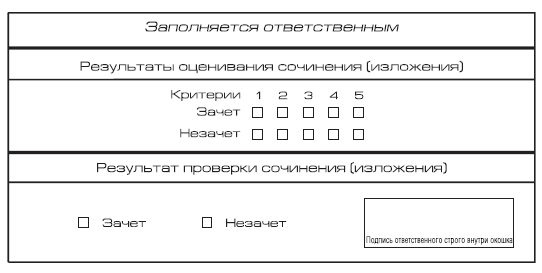   Область для оценки работы.Если в сочинении менее 250 слов, то сочинение не проверяется по критериям №1-№5. В клетки по всем критериям оценивания выставляется «незачет».Если за сочинение по критерию №1 выставлен «незачет», то сочинение по критериям №2-№5 не проверяется. В клетки по всем критериям оценивания выставляется «незачет».Если за сочинение по критерию по критерию №1 выставлен «зачет», а по критерию №2 выставлен «незачет», то сочинение по критериям №3-№5 не проверяется. В клетки по критериям оценивания №3-№5 выставляется «незачет».Во всех остальных случаях сочинение проверяется по всем пяти критериям и оценивается в системе «зачет»-«незачет» (например, недопустимо не проверять работу по критериям К4 и К5, если выпускник получил зачет на основании зачетов по критериям К1, К2, К3).Можно ли не проверять сочинения выпускников прошлых лет? Проверяются все работы, в том числе выпускников прошлых лет.Какова специфическая роль учителя-словесника при проведении итогового сочинения? Специфических задач для учителя-словесника нет. У педагога, находящегося в аудитории во время проведения сочинения, есть организационные  задачи: помощь в оформлении бланков регистрации, поддержание дисциплины, предотвращение случаев списывания, отслеживание временного регламента.Может ли учитель комментировать темы сочинения перед его проведением (ранее традиция такая была)? Учительский комментарий к темам не предполагается. В методических рекомендациях для образовательных организаций сказано, что член комиссии должен: "ознакомить участников итогового сочинения (изложения) с темами сочинений". Это означает, что темы должны быть доведены до сведения выпускников (написаны на доске, прочитаны, например, для слепых обучающихся, розданы на парты (если есть возможность их распечатать). Обязательно на парте каждого выпускника должна лежать инструкция для участника.Возможна ли в сочинении опора на Библию, произведения устного народного творчества? В Методических рекомендациях по подготовке к итоговому сочинению (изложению), размещенных на сайте ФГБНУ «ФИПИ», даны разъяснения по вопросу привлечения литературного материала. Данная информация содержится непосредственно в «Критериях оценивания итогового сочинения организациями, реализующими образовательные программы среднего общего образования». В комментарии к Критерию №2 «Аргументация. Привлечение литературного материала» сказано: «Данный критерий нацеливает на проверку умения использовать литературный материал (художественные произведения, дневники, мемуары, публицистику) для построения рассуждения на предложенную тему и для аргументации своей позиции». О возможности использовать Библию напрямую не говорится в силу светского характера образования. Но Библию, безусловно, можно рассматривать как литературный источник. Если сочинение будет опираться на Библию, это не приведет к незачету по указанному параметру. В своих рассуждениях автор сочинения может также опираться на произведения устного народного творчества. Критерий № 2 «Аргументация. Привлечение литературного материала» Данный критерий нацеливает на проверку умения использовать литературный материал (художественные и фольклорные произведения, дневники, мемуары, публицистику, другие литературные источники) для построения рассуждения на предложенную тему и для аргументации своей позиции. Участник должен строить рассуждение, привлекая для аргументации не менее одного произведения отечественной или мировой литературы, избирая свой путь использования литературного материала; при этом он может показать разный уровень осмысления художественного текста: от элементов смыслового анализа (например, тематика, проблематика, сюжет, характеры и т.п.) до комплексного анализа произведения в единстве формы и содержания и его интерпретации в аспекте выбранной темы.___